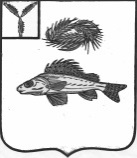 АДМИНИСТРАЦИЯПЕРЕКОПНОВСКОГО МУНИЦИПАЛЬНОГО ОБРАЗОВАНИЯЕРШОВСКОГО МУНИЦИПАЛЬНОГО РАЙОНАСАРАТОВСКОЙ ОБЛАСТИПОСТАНОВЛЕНИЕот 30.06.2021 года								№ 30Рассмотрев протест прокуратуры Ершовского района Саратовской области на постановление администрации Перекопновского муниципального образования от 10.04.2012 № 12, в соответствии с Федеральным законом от 26.12.2008 г. №294-ФЗ «О защите прав юридических лиц и индивидуальных предпринимателей при осуществлении государственного контроля (надзора) и муниципального контроля», руководствуясь Уставом Перекопновского муниципального образования Ершовского муниципального района, администрация Перекопновского муниципального образования Ершовского муниципального района ПОСТАНОВЛЯЕТ:Внести в постановление администрации Перекопновского муниципального образования Ершовского муниципального района от 10.04.2012 года «Об утверждении порядка разработки и утверждения административных регламентов исполнения муниципальных функций и административных регламентов предоставления муниципальных услуг» следующие изменения:Пункт 12 подп. «в» приложения 1 признать утратившим силу;Подпункт «д» пункта 14 дополнить словами следующего содержания:«и в соответствующем разделе регионального реестра.»;Пункт 18 приложения 1 признать утратившим силу;Пункт 16 приложения 2 признать утратившим силу;В пункте 4 приложения 2 слово «блок-схему» исключить.Контроль за настоящим постановлением оставляю за собой.Глава Перекопновскогомуниципального образования                                                  Е. Н. Писарева       О внесении изменений в постановление Перекопновского муниципального образования от 10.04.2012 № 12